МУНИЦИПАЛЬНОЕ БЮДЖЕТНОЕ ОБРАЗОВАТЕЛЬНОЕ УЧРЕЖДЕНИЕ 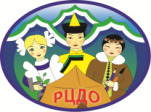 ДОПОЛНИТЕЛЬНОГО ОБРАЗОВАНИЯ «РАЙОННЫЙ ЦЕНТР ДОПОЛНИТЕЛЬНОГО ОБРАЗОВАНИЯ» МО «КУРУМКАНСКИЙ РАЙОН»с.Курумкан, ул.Балдакова 45Н       тел. 8(30149) 41-5-24, эл.адрес: kurumkan-cdt@yandex.ruПротокол   проведения  районного конкурса исследовательских работ«Моя семья. Моя родословная»,посвященного Международному дню защиты детей и 75-летию образования Курумканского районаЦели и задачи конкурса-формирование научного мышления воспитанников;-выявление воспитанников, способных к исследовательской работе;-развитие творческих способностей воспитанников;Учредители конкурса:-МУ «Курумканское РУО»-МБОУ ДО РЦДО МО «Курумканский район»Участники конкурса:К участию приглашаются дошкольники дошкольных образовательных организаций по двум возрастным направлениям от 5 до 6 лет, от 6 до 7 лет.Дата проведения:  29 мая 2019 годаМесто проведения: МБОУ ДО РЦДО МО «Курумканский район»Количество участников: 14Приняли участие: предшкольная группа МБОУ «Курумканская СОШ №2», Курумканский д/сад «Малышок», Курумканский д/сад «Малышок», Курумканский д/сад «Родничок»,Аргадинский детский сад «Солнышко», «Барагханский детский сад «Хараасгай» и Элысунский д/с «Снежок».Состав жюри:Гармаева Л.Д-Д. - председатель, методист МУ «Курумканское РУО»; Дабаева Л.Г. –  педагог – организатор  МБОУ ДО РЦДО МО «Курумканский район»; Галсанова О.Д.- педагог д/о. МБОУ ДО РЦДО МО «Курумканский район»;Результаты:Номинация «Моя родословная»I место -Цыденов Алдар, 6 лет, предшкольная группа МБОУ «Курумканская СОШ №2» Тема: «Родословная моей семьи»(Руководитель:Будаева И.З.);II- место – Гармаева Нарана,5 лет, предшкольная группа МБОУ «Курумканская СОШ №2» Тема:«Моя родословная»(Руководитель:Гармаева А.А.)II- место – Гармаева Аршана,6 лет, предшкольная группа МБОУ «Курумканская СОШ №2» Тема:«Родословная семьи Гармаевых»(Руководитель:Гармаева В.Б.)III- место – Гармаева Баяна, 5 лет,МБДОУ Курумканский д/сад «Малышок» Тема:«Моя родословная»(Руководитель:Ламажапова Э.Б.)III- место – Винокурова Джияна, 5 лет, МБДОУ Курумканский д/сад «Малышок» Тема:«Мои самые родные люди»(Руководитель:Будаева И.З.III- место – Петелин Евгений, 5 лет, предшкольная группа МБОУ «Курумканская СОШ №2» Тема: «Моя семья.Моя родословная»Родословная семьи Гармаевых»(Руководитель: Бадмаева Т.А.)Номинация: «Моя семья»I место – Цыванова Дари, 6 лет, МБДОУ Курумканский д/сад «Родничок» Тема:«Моя семья- мое богатство» (Руководитель:Батуева Н.С.);II место-Самбилова Вика, 6 лет, предшкольная группа МБОУ «Курумканская СОШ №2» Тема:«Родословная моей семьи»(Руководитель:Будаева И.З.);III- место – Гармаева Номина, 5 лет, МБДОУ «Барагханский д/сад «Хараасгай» Тема: «Моя семья. Моя родословная» (Руководитель: Хабтагаева А.Э.)____________/______/____________/______/____________/______/ ____________/______/  